SESTAVINE:4 rumenjaki28 dag sladkorja2 vanilijeva sladkorjaolupek limone12 dag zmehčanega masla10 žlic mleka3 žlice olja28 dag moke1 pecilni prašek4 beljakiPOSTOPEKPenasto umešamo rumenjake, dodamo sladkor, vanilijev sladkor, maslo in rozine, postopoma dodajamo mleko, olje in moko s pecilnim praškom, na koncu dodamo sneg beljakov.Od pripravljene mešanice odvzamemo tretjino in vanjo zmešamo 3 žlice kakava in malo ruma. V namaščen pekač izmenično vlivamo temno in svetlo maso. Pečemo 50 minut na 200 stopinj. Pečeno testo takoj ločimo od roba pekača, zvrnemo na podlago in posujemo z mletim sladkorjem.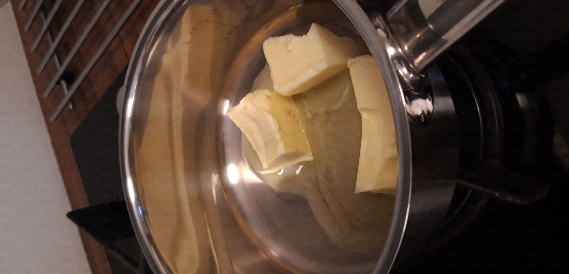 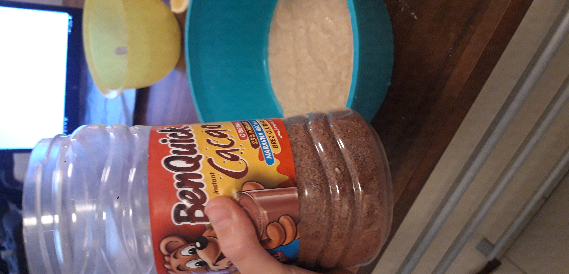 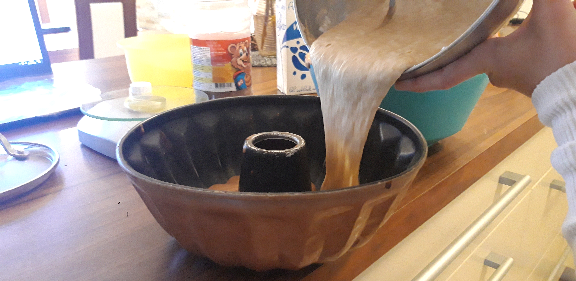 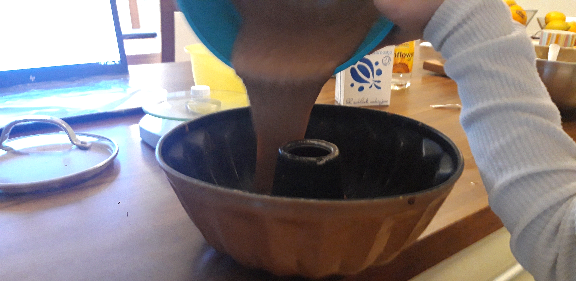 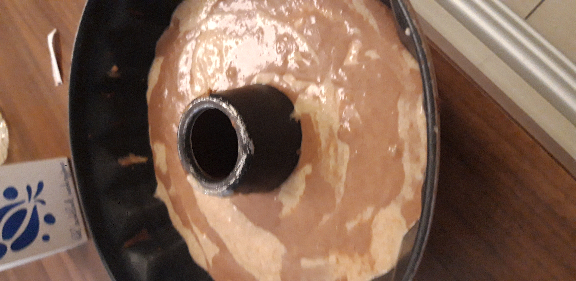 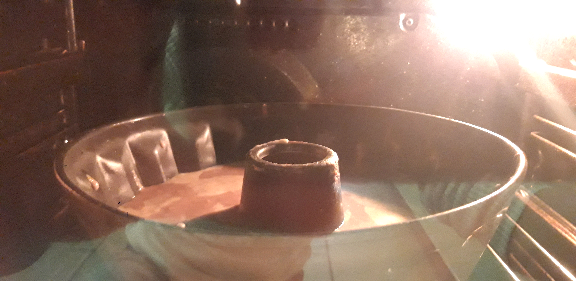 Učenka 7.a